Тест: C:\Users\Рамзия\Desktop\ОГЭ 2022\Вариант 7.mtfТестДля ответов на задания 1, 5, 6 и 12 используйте БЛАНК ОТВЕТОВ № 2. Запишите сначала номер задания, а затем ответ к нему. Ответы записывайте чётко и разборчиво.Ответами к заданиям 2-4, 7-11, 13-20 являются цифра, последовательность цифр или слово (словосочетание). Сначала укажите ответы в тексте работы, а затем перенесите в БЛАНК ОТВЕТОВ № 1 справа от номера соответствующего задания, начиная с первой клеточки, без пробелов, запятых и других  дополнительных символов. Каждую цифру или букву пишите в отдельной клеточке в соответствии с приведёнными в бланке образцами.Задание #1Какие два из перечисленных понятий используются в первую очередь при описании духовной сферы общества?Выпишите соответствующие понятия и раскройте смысл любого одного из них. Ответ запишите на бланке ответов № 2, указав номер задания.1) Брак2) религия3) партия4) налогообложение5) культураЗадание #2В дискуссии на уроке обществознания были высказаны различные точки зрения о глобальных проблемах человечества. Какая из них наиболее полно соответствует научным взглядам?1) Глобальные проблемы возникли вместе с возникновением человека и человечества.2) К причинам возникновения глобальных проблем относится различие природных условий на земном шаре.3) Глобальные проблемы не затрагивают интересы передовых, экономически развитых стран.4) К числу глобальных относится проблема международного терроризма.Задание #3Какое из предложенных определений раскрывает понятие «совесть»?1) внутренний самоконтроль моральных качеств и исполнения морального долга2) правило или образец поведения, который выбирает для себя каждый3) гуманное отношение к людям, помощь всем нуждающимся4) социальный регулятор прав и свобод личностиЗадание #4Верны ли следующие суждения о религии в Российской Федерации?А. В РФ не существует государственной религии.Б. В РФ религиозные объединения отделены от государства и равны перед законом.1) верно только А2) верно только Б3) верны оба суждения4) оба суждения неверныЗадание #5Рассмотрите фотографию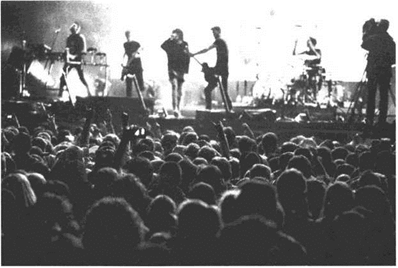 К какой разновидности культуры можно отнести этот вид музыкального искусства? Используя обществоведческие знания, факты социальной жизни и личный социальный опыт, назовите два правила поведения на мероприятиях с большим скоплением людей. Кратко поясните каждое из них.Ответ запишите на бланке ответов № 2, указав номер задания.Задание #6Елена Сергеевна забыла дома очки и, расплачиваясь в магазине с помощью пластиковой карты, попросила кассира ввести PIN- код. В чём состоит опасность данной ситуации для денежных накоплений Елены Сергеевны? Как ей правильно поступить в данной ситуации?Ответ запишите на бланке ответов № 2, указав номер задания.Задание #7Основным регулятором экономики в условиях рынка является1) законодательная деятельность государства2) соотношение спроса и предложения3) международная конкуренция4) заинтересованность производителей в экономическом развитииЗадание #8В стране Z существует частная собственность и промышленное производство. Какая дополнительная информация позволит сделать вывод о том, что экономика страны Z имеет рыночный характер?1) государство принимает законы, регулирующие экономику2) государство вводит новые налоги3) государство защищает свободную конкуренцию и проводит антимонопольную политику4) государство защищает национальные интересы на внешнем рынкеЗадание #9Верны ли следующие суждения о функциях денег?А. Функция денег как меры стоимости проявляется в покупке товара в кредит.Б. Функция накопления проявляется в использовании электронных денег при покупке товара.1) верно только А2) верно только Б3) верны оба суждения4) оба суждения неверныЗадание #10В 1825 г. в России произошло выступление декабристов. Этот факт - пример1) социальной стратификации2) социального конфликта3) межнациональных отношений4) социальной иерархииЗадание #11Верны ли следующие суждения о социальных нормах?А. Социальные нормы регулируют поведение людей. Б. Социальные нормы всегда исполняются людьми.1) верно только А2) верно только Б3) верны оба суждения4) оба суждения неверныЗадание #12В стране Z и стране Y был проведён опрос общественного мнения. Гражданам, участвующим в опросе, был задан вопрос: «Какие факторы мешают развитию бизнеса в Вашей стране? » Результаты опроса (в % от числа отвечавших) представлены на гистограмме.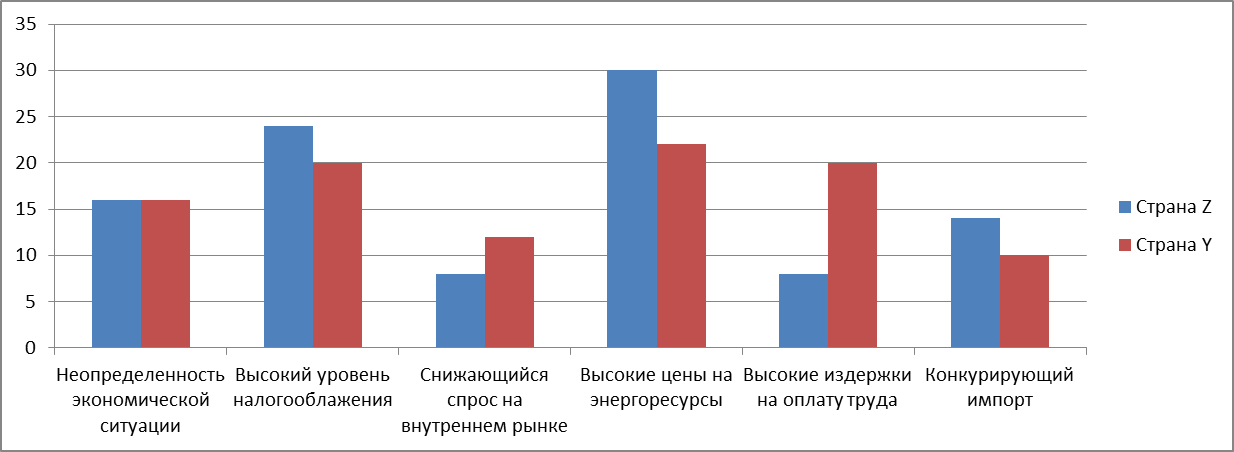 Сформулируйте по одному выводу: а) о сходстве; б) о различии в позициях групп опрошенных. Выскажите предположение о том, чем объясняются указанные Вами: а) сходство; б) различие.Ответ запишите на бланке ответов № 2, указав номер задания.Задание #13Понятию «форма государства» соответствует перечень1) республика, абсолютная монархия, ограниченная монархия2) демократия, авторитаризм, тоталитаризм3) форма правления, политический режим, государственно-территориальное устройство4) законодательная, исполнительная, судебная властьЗадание #14Верны ли следующие суждения о гражданском обществе?А. Гражданское общество возникло вместе с появлением государства.Б. Гражданское общество создаётся в результате принятия государственного закона.1) верно только А2) верно только Б3) верны оба суждения4) оба суждения неверныЗадание #15Установите соответствие между высшими органами государственной власти Российской Федерации и ветвями власти, которые онипредставляют: к каждому элементу первого столбца подберите соответствующий элемент из второго столбца.Запишите в таблицу выбранные цифры под соответствующими буквами.1) законодательная2) судебная3) исполнительная__ Совет Федерации РФ__ Конституционный Суд РФ__ Федеральное Собрание РФ__ Правительство РФ__ Государственная Дума РФЗадание #16Найдите понятие, которое является обобщающим по отношению к остальным понятиям в списке.1) правоохранительные органы2) судебная система3) министерство внутренних дел4) органы полицииЗадание #17Молодой человек перепрыгнул через турникет метро, но был остановлен работником метрополитена. Безбилетный проезд является правонарушением1) дисциплинарным2) административным	3) гражданским4) уголовнымЗадание #18Верны ли следующие суждения о правах родителей?А. Из двух родителей мать имеет преимущественные права и обязанности в отношении своих детей.Б. Действие родительских прав прекращается по достижении детьми возраста восемнадцати лет, а также при вступлении несовершеннолетних детей в брак.1) верно только А2) верно только Б3) верны оба суждения4) оба суждения неверныЗадание #19Потребности людей многообразны. Выберите и запишите в первую колонку таблицы порядковые номера черт сходства материальных и духовных потребностей, а во вторую колонку - порядковые номера черт различия.1) выступают мотивом деятельности2) изменяются со временем3) обеспечивают физическое существование человека4) удовлетворяются в процессе приобщения к сфере культуры__ Черты сходства__ Черты сходства__ Черты различия__ Черты различияЗадание #20Заполните пропуск в таблицеЗапишите ответ:__________________________________________Прочитайте текст и выполните задания 21-24. Для записи ответов на задания используйте бланк ответов № 2. Запишите сначала номер задания, а затем развёрнутый ответ на него. Ответы записывайте чётко и разборчиво.К особенностям образования в современном мире относится, во- первых, приоритетность образования. Образование призвано не только передавать знания, умения и навыки, но и формировать у молодёжи целостную картину окружающего её материального и духовного мира, способствовать осознанию принадлежности каждого человека к единому человеческому сообществу, транслировать из поколения в поколение культурные ценности в их общечеловеческом понимании. Образование является одним из основных средств утверждения более глубокой и гармоничной формы развития человечества, которая позволит бороться с нищетой, отчуждением, неграмотностью, угнетением и войнами.Во-вторых, это фундаментализация образования, предусматривающая акцент на те знания и умения, которые составляют основу миропонимания, общей культуры молодого поколения и необходимы для восприятия научной картины мира.В-третьих, это повышение качества образования, которое предусматривает освоение обязательного для всех базового содержания общего образования.В-четвёртых, это демократизация образования, означающая его доступность для всех членов общества, независимо от пола, социального положения, национальной, расовой, религиозной принадлежности учащихся. В новых реалиях общественной жизни, в условиях высокой мобильности населения мира человек попадает в новую социальную среду, в которой должен принимать важные для себя и для общества решения. Важно, чтобы эти решения принимались на основе социальной ответственности.В-пятых, это непрерывность образования, которая должна позволить современному человеку приобретать новые знания на протяжении всей своей жизни. Непрерывное образование выступает важным средством сохранения, развития и взаимообогащения национальных культур и общечеловеческих ценностей, фактором и условием международного сотрудничества в сфере образования и решения глобальных задач современности в условиях быстро меняющегося мира. Сегодня научное знание стремительно меняет мир. Поэтому такие человеческие качества, как широта и гибкость мышления, умение ориентироваться в информационном пространстве, приобретают первостепенное значение наряду с глубокими профессиональными знаниями.К этому перечню можно добавить и такое общее чрезвычайно важное направление, как информатизация образования. Информационные технологии изменяют саму природу мышления, а следовательно, и сущность процесса образования.(По АЛ. Лобжанидзе, В.Б. Салаховой)Составьте план текста. Для этого выделите основные смысловые фрагменты текста и озаглавьте каждый из них.В чём, по мнению авторов текста, состоит фундаментализация образования? В чём суть непрерывного образования? С чем авторы связывают повышение качества образования?Какое образование авторы называют демократическим? Приведите две особенности основного общего образования, в которых раскрывается его демократический характер. В каждом случае поясните указанную вами особенность.Авторы считают, что в современном мире широта и гибкость мышления, умение ориентироваться в информационном пространстве не менее важны, чем глубокие профессиональные знания. Используя текст и обществоведческие знания, подтвердите аргументами (объяснениями) необходимость широты и гибкости мышления и значимость глубоких профессиональных знаний.Ответы:1) (1 б.) Верные ответы: 2; 5; В правильном ответе должны быть следующие элементы:понятия: религия, культура;смысл понятия, например: религия — мировосприятие и поведение людей, основанное на вере в существование сверхъестественных сил;культура — совокупность достижений человечества в социально-экономической, политической и духовной жизни / специфическая человеческая деятельность, связанная с созданием искусственных объектов, материальных и духовных ценностей.Может быть приведено иное, близкое по смыслу определение или объяснение смысла понятия.2) (1 б.) Верные ответы: 4;3) (1 б.) Верные ответы: 1;4) (1 б.) Верные ответы: 3;4) (1 б.) Верные ответы: 3;4) (1 б.) Верные ответы: 3;7) (1 б.) Верные ответы: 2;8) (1 б.) Верные ответы: 3;9) (1 б.) Верные ответы: 4;10) (1 б.) Верные ответы: 2;11) (1 б.) Верные ответы: 1;11) (1 б.) Верные ответы: 1;13) (1 б.) Верные ответы: 3;14) (1 б.) Верные ответы: 4;15) (1 б.) Верные ответы: 	1; 	2; 	1; 	3; 	1; 16) (1 б.) Верные ответы: 1;17) (1 б.) Верные ответы: 2;18) (1 б.) Верные ответы: 2;19) (1 б.) Верные ответы: 	1; 	2; 	3; 	4; 20) (1 б.) Верный ответ: "экономическая".5.6. Правильный ответ может содержать следующие элементы:ответ на первый вопрос, например: завладев пластиковой картой и зная её PIN-код, злоумышленники могут украсть все сбережения владельца карты / PIN-код — это часть секретной информации, получив доступ к другим её частям, можно вывести денежные средства со счёта клиента банка;ответ на второй вопрос, например: оплатить покупку наличными средствами / договориться отложить купленный товар, вернуться домой за очками, а затем самостоятельно провести платёж.Ответы на вопросы могут быть приведены в иных, близких по смыслу формулировках.12. В правильном ответе должны быть сформулированы выводы и высказаны предположения:а)	о сходстве, например: наибольшее число опрошенных в обеих странах назвали высокие цены на энергоресурсы фактором, мешающим развитию бизнеса (так как высокие цены на энергоресурсы увеличивают затраты производителей);б)	о различии, например: большая доля опрошенных в стране Z, чем в стране Y, считает конкуренцию импорта фактором, мешающим развитию бизнеса (так как государство Y может проводить политику импортозамещения).Могут быть сформулированы другие выводы о сходстве и различии, высказаны иные уместные предположения.В правильном ответе пункты плана должны соответствовать основным смысловым фрагментам текста и отражать основную идею каждого из них.Могут быть выделены следующие смысловые фрагменты:Приоритетность образования в современном мире.Фундаментализация образования.В чём заключается повышение качества образования?Почему необходима демократизация образования?Значение непрерывного образования.Информатизация образования.Возможны иные формулировки пунктов плана, не искажающие сути основной идеи фрагмента, и выделение дополнительных смысловых блоков.В правильном ответе должны быть следующие элементы:ответ на первый вопрос, например: в акценте на те знания и умения, которые составляют основу миропонимания, общей культуры молодого поколения и необходимы для восприятия научной картины мира;ответ на второй вопрос, например: приобретение новых знаний на протяжении всей жизни человека;ответ на третий вопрос, например: с освоением обязательного для всех базового содержания общего образования.Элементы ответа могут быть представлены как в форме цитат, так и в форме сжатого воспроизведения основных идей соответствующих фрагментов текста.24. Могут быть приведены следующие аргументы (объяснения):мы живём в условиях быстро меняющегося мира, приспособиться к этим изменениям помогают широта и гибкость мышления, умение ориентироваться в информационном пространстве;глубокие профессиональные знания не утрачивают своего значения в решении конкретных вопросов / в современном мире нужны профессионалы, которые могут предотвратить или не допустить неправильных действий или решений.Могут быть приведены другие аргументы (объяснения).КонецСодержание верного ответа и указания по оцениванию(допускаются иные формулировки ответа, не искажающие его смысла)БаллыВ правильном ответе должны быть следующие элементы:ответ на вопрос: массовая культура:два правила с пояснениями, допустим:подчиняться требованиям лиц, ответственных за поддержание порядка: эти люди своими распоряжениями и действиями обеспечивают безопасность и предотвращают возможные беспорядки на массовом мероприятии;запрещается бросать предметы на трибуны и сцену: такие действия могут привести к увечьям участников и зрителей, нарушают ход игры, спектакля, концерта.Могут быть сформулированы другие правила, приведены другие поясненияДан правильный ответ на вопрос, сформулированы и пояснены два правила (всего пять элементов)3Дан правильный ответ на вопрос, приведены только два-три других элемента2Дан правильный ответ на вопрос, приведён только один другой элемент1Дан только правильный ответ на вопрос.ИЛИ Дан неправильный ответ на вопрос (ответ на вопрос отсутствует) независимо от наличия других элементов.ИЛИ Приведены рассуждения общего характера, не соответствующие требованию задания.ИЛИ Ответ неправильный0Максимальный балл3Содержание верного ответа и указания по оцениванию(допускаются иные формулировки ответа, не искажающие его смысла)БаллыВ правильном ответе должны быть следующие элементы:1) ответ на вопрос, например: доступное для всех членов общества, независимо от пола, социального положения, национальной, расовой, религиозной принадлежности учащихся;2) две особенности с пояснением, допустим:обязательное (все дети, достигшие определённого возраста, должны получить основное общее образование);бесплатное (гарантируется бесплатность дошкольного и основного общего образования в государственных или муниципальных образовательных учреждениях).Элементы ответа могут быть приведены в иных, близких по смыслу формулировкахДан ответ на вопрос, приведены два примера, в каждом случае дано пояснение (всего пять позиций)3Правильно приведены любые четыре позиции2Правильно приведены любые две-три позиции1Правильно приведена одна любая позиция. ИЛИ Ответ неправильный0Максимальный балл3